§341-G.  Board of Environmental Protection FundThere is established the Board of Environmental Protection Fund to be used by the board as a nonlapsing fund to carry out its duties under this Title.  Notwithstanding any other provision of law, the funds identified in subsection 1 transfer annually to the Board of Environmental Protection Fund in an amount not to exceed $325,000.  Money in the Board of Environmental Protection Fund may only be expended in accordance with allocations approved by the Legislature.  [PL 2003, c. 245, §2 (AMD).]1.  Transfer funds.  The amount transferred from each fund must be proportional to that fund's contribution to the total special revenues received by the department under chapter 2, subchapter 2; section 551; chapter 13, subchapter 4; and section 1364.  Any funds received by the board from the General Fund must be credited towards the amount owed by the Maine Environmental Protection Fund, chapter 2, subchapter 2.[PL 2015, c. 494, Pt. A, §49 (RPR).]2.  Investment of funds.  Money in the Board of Environmental Protection Fund not currently needed to meet the obligations of the board in the exercise of its responsibilities under this Title must be deposited with the Treasurer of State to the credit of the fund and may be invested as provided by law.  Interest on these investments must be credited to the fund.[PL 1989, c. 890, Pt. A, §13 (NEW); PL 1989, c. 890, Pt. A, §40 (AFF).]SECTION HISTORYPL 1989, c. 890, §A13 (NEW). PL 1989, c. 890, §A40 (AFF). PL 1991, c. 817, §8 (AMD). PL 1997, c. 364, §18 (AMD). PL 2003, c. 245, §2 (AMD). PL 2015, c. 267, Pt. NNNN, §1 (AMD). PL 2015, c. 319, §7 (AMD). PL 2015, c. 494, Pt. A, §49 (AMD). The State of Maine claims a copyright in its codified statutes. If you intend to republish this material, we require that you include the following disclaimer in your publication:All copyrights and other rights to statutory text are reserved by the State of Maine. The text included in this publication reflects changes made through the First Regular and First Special Session of the 131st Maine Legislature and is current through November 1, 2023
                    . The text is subject to change without notice. It is a version that has not been officially certified by the Secretary of State. Refer to the Maine Revised Statutes Annotated and supplements for certified text.
                The Office of the Revisor of Statutes also requests that you send us one copy of any statutory publication you may produce. Our goal is not to restrict publishing activity, but to keep track of who is publishing what, to identify any needless duplication and to preserve the State's copyright rights.PLEASE NOTE: The Revisor's Office cannot perform research for or provide legal advice or interpretation of Maine law to the public. If you need legal assistance, please contact a qualified attorney.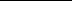 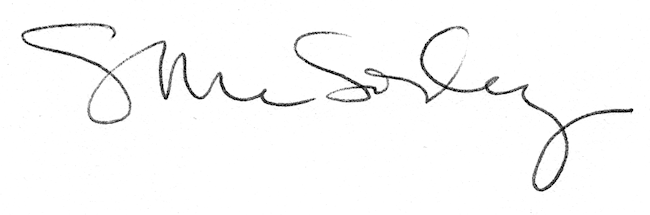 